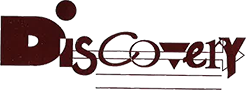 Application for FLL / DMS Robotics 2018Name _____________________________________________________________________Grade ________Important Note: Receipt of application does not guarantee admission to the program or a specific team. You will be contacted in a timely manner. Sending an email to tbraunsdorf@phm.k12.in.us is the best way to hear back in a timely manner, as sometimes emails are not legible on written applications. The season is short, and team space is limited.Go to this site. http://www.usfirst.org/roboticsprograms/fll and answer the prompts below.Locate and list the Core Values. Do NOT copy and paste. Handwrite or type them yourself.Write 2 to 3 paragraphs of why you would like to be on a robotics team and what you can contribute to the team.Agreement: By signing, I agree to the following: I will do my best to follow the FLL Core Values and to be respectful to my coaches, teammates, mentors, and others. I will cooperate with my teammates.I understand that this is not just a time to “play with Legos.” It is a fun, academic competition. (There may be a separate club for that.)I understand that I must contribute to each part of the process as determined by my team.I will attend all team meetings and field trips, unless there are extenuating circumstances. I will communicate with coaches ahead of time if I am unable to attend.I will ask for help as needed.I will stay on task as much as possible.I will get back on task when directed to do so by my teammates, coaches, mentors, etc.I will follow all team rules.I will contribute to my team in a positive way.I will check email and keep track of team schedules and adjustments.I will represent Discovery Middle School in a positive way.I have read and agree to abide by the above rules: _________________________________________________							Student SignatureI have read and agree to help my child abide by the above rules:_________________________________________________							Parent SignatureParents/Guardians: Please see the back (page 2).If you email Mr. Braunsdorf, you will be added to a list and get further information as it becomes available.Any questions, please contact Mr. Tim Braunsdorf, DMS Robotics Coordinator, tbraunsdorf@phm.k12.in.usSubmit this application directly to Mr. Tim Braunsdorf (room 205) or to the Discovery Middle School office, no later than August 31, 2018. Teams may become established and begin meeting before this date, especially as the season now begins August 1. Parents/Guardians: By signing this, you agree that the all information in this application is correct and completed by the student. You also agree to make sure that your child is transported to/from all meetings and field trips in a timely manner. Coaches and mentors can NOT transport team members, other than their own students. The PHM Education Foundation and the Discovery PTO try to help us keep costs down. However, there will be a small participation fee (usually between $20-$30) plus team t-shirt cost, depending on sponsorship. There may be times that we add meetings or change the date or time. Parents will need to check email frequently for team communications.I have read and agree to abide by the above: _________________________________________________							Parent/Guardian SignatureCheck if willing to coach a new team. (The coordinator will assist you in starting up a team, communications, registrations, etc.) No experience or expertise needed, just a willingness to be there and guide kids.Check if willing and able to help out meetings, even if not able to coach.Check if able to sponsor a team, either personally or through a business.Parent name: _____________________________________________________________________Parent email: _____________________________________________________________________Parent phone/cell phone: ____________________________________________________________Alternate person to contact in case of emergency:Name: _____________________________________________________________________Email: _____________________________________________________________________Phone/cell phone: ____________________________________________________________For office use only:Date Received:Initials: